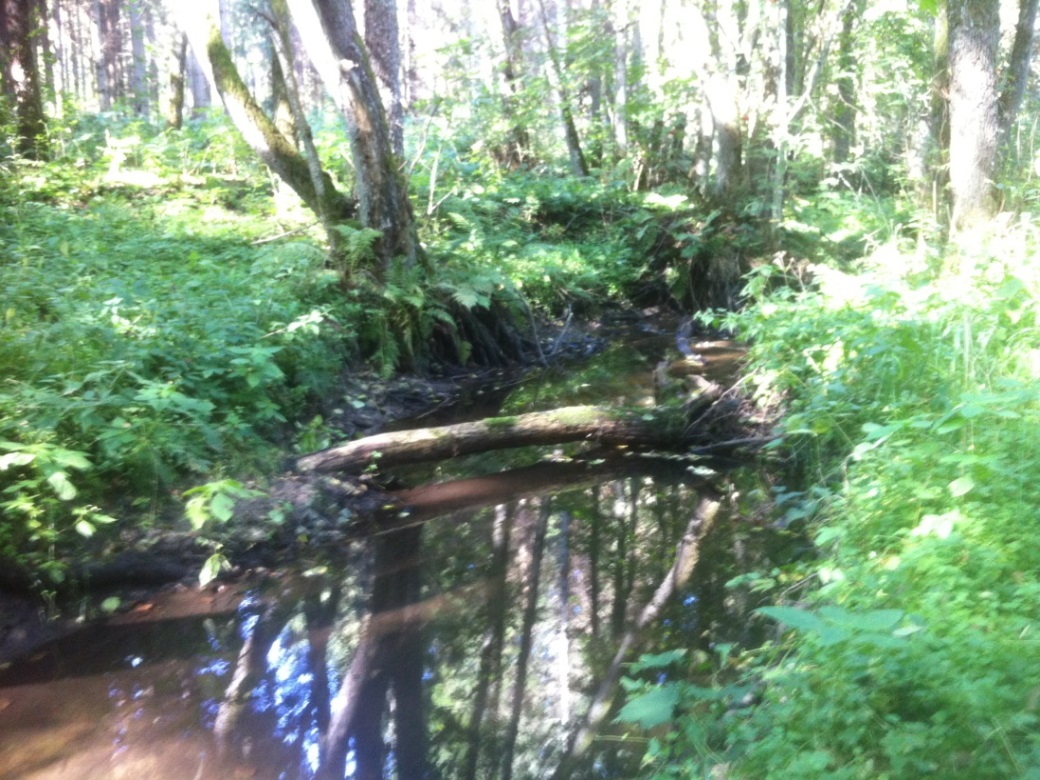 Vi har avtal med Region Skåne                                                  i Naturunderstödd rehabilitering (NUR) vid utmattningssyndrom, ångest o depression och vid långvarig smärta (MMS)                     Humlamaden Rehab AB,  www.humlamaden.com                                                                                                          VD Lis-Lott Andersson, leg. specialist-sjuksköterska och IRT certifierad i hästunderstödd terapi.                                                                                       Humlamaden 563, 247 96 Veberöd                                                                      e-post lis-lott@humlamaden.com, tel  070-25 77 233                      Googlemaps: Humlamaden Rehab AB,    GPS – Veberöd 521   
                                                                    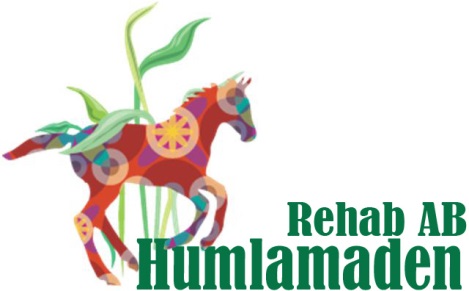 Specialistvård vid stressrelaterad psykisk ohälsa              som utmattningssyndrom.Vårtids stora folkhälsoproblem som                         leder till långa kostsamma sjukskrivningar.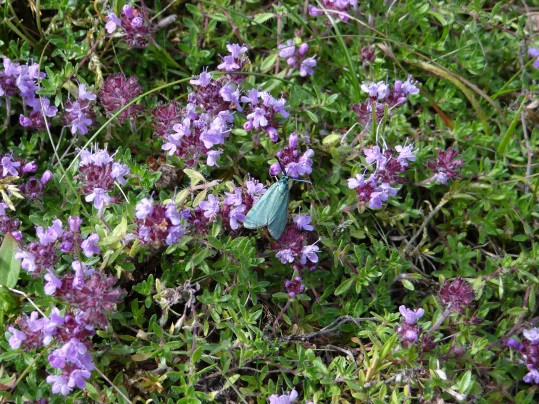 Vi människor är skapta för att leva ett aktivt liv i naturen. Så klart arbetar vi i den miljön. Humlamaden ligger vackert inbäddad i en glänta i Lunds kommun. Under rehabiliteringen slussas deltagarna varsamt vidare i ett kvalificerat behandlingsprogram med hjälp av natur, hästar, hundar och trädgård. Alltså de bästa förutsättningarna för god läkning och tillfrisknande. Det fungerar.                                              Läkning tar tid.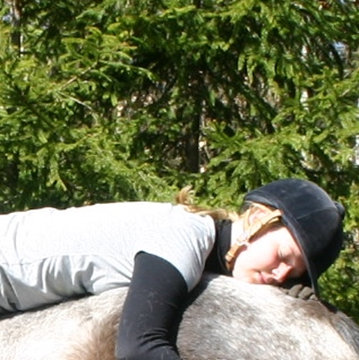 Självklart ska man mota Olle i grind. Vi arbetar även förebyggande. Det är viktigt att tidigt upptäcka och behandla alla i riskzonen.  Vi skräddarsyr fungerande lösningar.De som drabbas är resursstarka plikttrogna, friska medarbetare med mycket få eller inga sjukdagar i bagaget. Kvalificerad rehabiliteringen är kostnadseffektiv.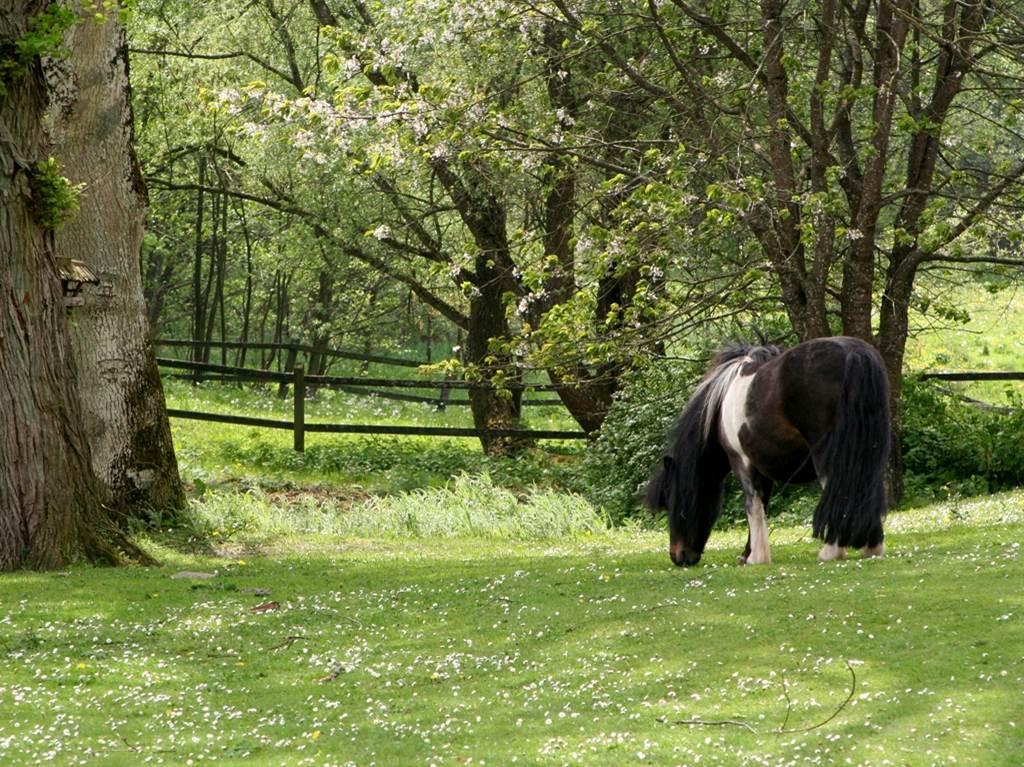 Forskningen visar att det inte räcker med medicin och samtal. Behandlingen måste ske i en terapeutisk miljö.Natur- och djurunderstödd rehabilitering kan vara enda vägen tillbaka. Vid läkning ska vårt lugn-och-ro system aktiveras, vilket är motvikten till kamp-och flykt- systemet som går på högvarv vid stress. Detta är automatiska system som inte går att påverka viljemässigt. Nyckeln heter oxytocin.